Jakarta, 30 Agustus 2017Mengetahui, 										Ketua Program Studi,								Dosen Pengampu,Putri Handayani, SKM, MKKK							Devi Angeliana Kusumaningtiar, SKM, M.PHEVALUASI PEMBELAJARANKomponen penilaian :Kehadiran = 10 %Tugas = 20 %UTS = 35 %UAS = 35 %Jakarta, 30  Agustus  2017Mengetahui, 										Ketua Program Studi,								Dosen Pengampu,Putri Handayani, SKM, MKKK							Devi Angeliana Kusumaningtiar, SKM, M.PH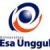 RENCANA PEMBELAJARAN SEMESTER GANJIL 2017/2018RENCANA PEMBELAJARAN SEMESTER GANJIL 2017/2018RENCANA PEMBELAJARAN SEMESTER GANJIL 2017/2018RENCANA PEMBELAJARAN SEMESTER GANJIL 2017/2018RENCANA PEMBELAJARAN SEMESTER GANJIL 2017/2018RENCANA PEMBELAJARAN SEMESTER GANJIL 2017/2018RENCANA PEMBELAJARAN SEMESTER GANJIL 2017/2018RENCANA PEMBELAJARAN SEMESTER GANJIL 2017/2018RENCANA PEMBELAJARAN SEMESTER GANJIL 2017/2018RENCANA PEMBELAJARAN SEMESTER GANJIL 2017/2018PELAKSANA AKADEMIK MATAKULIAH UMUM (PAMU)PELAKSANA AKADEMIK MATAKULIAH UMUM (PAMU)PELAKSANA AKADEMIK MATAKULIAH UMUM (PAMU)PELAKSANA AKADEMIK MATAKULIAH UMUM (PAMU)PELAKSANA AKADEMIK MATAKULIAH UMUM (PAMU)PELAKSANA AKADEMIK MATAKULIAH UMUM (PAMU)PELAKSANA AKADEMIK MATAKULIAH UMUM (PAMU)PELAKSANA AKADEMIK MATAKULIAH UMUM (PAMU)PELAKSANA AKADEMIK MATAKULIAH UMUM (PAMU)PELAKSANA AKADEMIK MATAKULIAH UMUM (PAMU)UNIVERSITAS ESA UNGGULUNIVERSITAS ESA UNGGULUNIVERSITAS ESA UNGGULUNIVERSITAS ESA UNGGULUNIVERSITAS ESA UNGGULUNIVERSITAS ESA UNGGULUNIVERSITAS ESA UNGGULUNIVERSITAS ESA UNGGULUNIVERSITAS ESA UNGGULUNIVERSITAS ESA UNGGULMata KuliahMata Kuliah:Toksikologi LingkunganToksikologi LingkunganToksikologi LingkunganKode MKKode MK:KML 351Mata Kuliah PrasyaratMata Kuliah Prasyarat:---Bobot MKBobot MK:2 sksDosen PengampuDosen Pengampu:Devi Angeliana Kusumaningtiar, SKM, M.PHDevi Angeliana Kusumaningtiar, SKM, M.PHDevi Angeliana Kusumaningtiar, SKM, M.PHKode DosenKode Dosen:7263Alokasi WaktuAlokasi Waktu:Tatap muka 14 x 100 menit, tidak ada praktik, tidak ada onlineTatap muka 14 x 100 menit, tidak ada praktik, tidak ada onlineTatap muka 14 x 100 menit, tidak ada praktik, tidak ada onlineTatap muka 14 x 100 menit, tidak ada praktik, tidak ada onlineTatap muka 14 x 100 menit, tidak ada praktik, tidak ada onlineTatap muka 14 x 100 menit, tidak ada praktik, tidak ada onlineTatap muka 14 x 100 menit, tidak ada praktik, tidak ada onlineCapaian PembelajaranCapaian Pembelajaran:Mahasiswa mampu dan mengerti mengenai penerapan toksikologi lingkunganMahasiswa mampu mengatasi/ menangani berbagai kasus pada masyarakat yang menagalami keracunan di lingkungan Mahasiswa mampu menerangkan jalur masuknya toksikan ke dalam tubuh serta target organ dari berbagai bahan kimia berbahaya dan beracun.Mahasiswa mampu menjelaskan sumber pajanan, efek toksik dan faktor-faktor yang mempengaruhi toksisitasnyaMahasiswa mampu dan mengerti mengenai penerapan toksikologi lingkunganMahasiswa mampu mengatasi/ menangani berbagai kasus pada masyarakat yang menagalami keracunan di lingkungan Mahasiswa mampu menerangkan jalur masuknya toksikan ke dalam tubuh serta target organ dari berbagai bahan kimia berbahaya dan beracun.Mahasiswa mampu menjelaskan sumber pajanan, efek toksik dan faktor-faktor yang mempengaruhi toksisitasnyaMahasiswa mampu dan mengerti mengenai penerapan toksikologi lingkunganMahasiswa mampu mengatasi/ menangani berbagai kasus pada masyarakat yang menagalami keracunan di lingkungan Mahasiswa mampu menerangkan jalur masuknya toksikan ke dalam tubuh serta target organ dari berbagai bahan kimia berbahaya dan beracun.Mahasiswa mampu menjelaskan sumber pajanan, efek toksik dan faktor-faktor yang mempengaruhi toksisitasnyaMahasiswa mampu dan mengerti mengenai penerapan toksikologi lingkunganMahasiswa mampu mengatasi/ menangani berbagai kasus pada masyarakat yang menagalami keracunan di lingkungan Mahasiswa mampu menerangkan jalur masuknya toksikan ke dalam tubuh serta target organ dari berbagai bahan kimia berbahaya dan beracun.Mahasiswa mampu menjelaskan sumber pajanan, efek toksik dan faktor-faktor yang mempengaruhi toksisitasnyaMahasiswa mampu dan mengerti mengenai penerapan toksikologi lingkunganMahasiswa mampu mengatasi/ menangani berbagai kasus pada masyarakat yang menagalami keracunan di lingkungan Mahasiswa mampu menerangkan jalur masuknya toksikan ke dalam tubuh serta target organ dari berbagai bahan kimia berbahaya dan beracun.Mahasiswa mampu menjelaskan sumber pajanan, efek toksik dan faktor-faktor yang mempengaruhi toksisitasnyaMahasiswa mampu dan mengerti mengenai penerapan toksikologi lingkunganMahasiswa mampu mengatasi/ menangani berbagai kasus pada masyarakat yang menagalami keracunan di lingkungan Mahasiswa mampu menerangkan jalur masuknya toksikan ke dalam tubuh serta target organ dari berbagai bahan kimia berbahaya dan beracun.Mahasiswa mampu menjelaskan sumber pajanan, efek toksik dan faktor-faktor yang mempengaruhi toksisitasnyaMahasiswa mampu dan mengerti mengenai penerapan toksikologi lingkunganMahasiswa mampu mengatasi/ menangani berbagai kasus pada masyarakat yang menagalami keracunan di lingkungan Mahasiswa mampu menerangkan jalur masuknya toksikan ke dalam tubuh serta target organ dari berbagai bahan kimia berbahaya dan beracun.Mahasiswa mampu menjelaskan sumber pajanan, efek toksik dan faktor-faktor yang mempengaruhi toksisitasnyaSESIKEMAMPUANAKHIRMATERI PEMBELAJARANMATERI PEMBELAJARANBENTUK PEMBELAJARANSUMBER PEMBELAJARANSUMBER PEMBELAJARANINDIKATORPENILAIANINDIKATORPENILAIANINDIKATORPENILAIAN1Mahasiswa mampu menguraikan gambaran umum toksikologi ilingkungan dan ruang lingkup kuliah Pendahuluan ::Rencana Pembelajaran danPengantar  Toksikologi Lingkungan (1)Pendahuluan ::Rencana Pembelajaran danPengantar  Toksikologi Lingkungan (1)Metoda contextual instructionMedia : kelas, komputer, LCD, whiteboard, web Williams, Phillip L, James, R.C and Roberts S.M . (2000). Principles Toxicology, Environmental and Industrial Applications (Second Edition). Canada. ISBN 0-471-29321-0Soemirat, Juli. 2015.. Toksikologi Lingkungan. Yogyakarta : UGM Press, Cetakan : Keempat Williams, Phillip L, James, R.C and Roberts S.M . (2000). Principles Toxicology, Environmental and Industrial Applications (Second Edition). Canada. ISBN 0-471-29321-0Soemirat, Juli. 2015.. Toksikologi Lingkungan. Yogyakarta : UGM Press, Cetakan : Keempat Menguraikan gambaran umum toksikologi lingkungan dan ruang lingkup toksikologi lingkunganMenguraikan gambaran umum toksikologi lingkungan dan ruang lingkup toksikologi lingkunganMenguraikan gambaran umum toksikologi lingkungan dan ruang lingkup toksikologi lingkungan2Mahasiswa mampu menjelaskan UU toksikologi, Istilah-istilah Toksikologi , cabang-cabang toksikologi, sejarah keracunan toksik, dan peranan toksikologi lingkunganPengantar Toksikologi Industri (2)UU ToksikologiIstilah-istilah ToksikologiCabang ToksikologiSejarah dan Perkembangan ToksikologiPeranan Toksikologi lingkunganPengantar Toksikologi Industri (2)UU ToksikologiIstilah-istilah ToksikologiCabang ToksikologiSejarah dan Perkembangan ToksikologiPeranan Toksikologi lingkunganMedia : contextual instructionMedia : : kelas, komputer, LCD, whiteboard, webWilliams, Phillip L, James, R.C and Roberts S.M . (2000). Principles Toxicology, Environmental and Industrial Applications (Second Edition). Canada. ISBN 0-471-29321-0Soemirat, Juli. 2015.. Toksikologi Lingkungan. Yogyakarta : UGM Press, Cetakan : KeempatWilliams, Phillip L, James, R.C and Roberts S.M . (2000). Principles Toxicology, Environmental and Industrial Applications (Second Edition). Canada. ISBN 0-471-29321-0Soemirat, Juli. 2015.. Toksikologi Lingkungan. Yogyakarta : UGM Press, Cetakan : KeempatMenjelaskan UU toksikologi, Istilah-istilah Toksikologi , cabang-cabang toksikologi, sejarah keracunan toksik, dan peranan toksikologi lingkungan dengan benarMenjelaskan UU toksikologi, Istilah-istilah Toksikologi , cabang-cabang toksikologi, sejarah keracunan toksik, dan peranan toksikologi lingkungan dengan benarMenjelaskan UU toksikologi, Istilah-istilah Toksikologi , cabang-cabang toksikologi, sejarah keracunan toksik, dan peranan toksikologi lingkungan dengan benar3Mahasiswa mampu menjelaskan definisi pajanan, sumber dan jalur pajanan toksik, fakto yang mempengaruhi pajanan, pedoman standar, dosis efek, dosis respon, NOAEL dan LOAELPajanan dosis dan hubungan dosis dengan responDefinisi pajananSumber dan jalur pajanan toksikanFaktor-faktor yang mempengaruhi pajananPedoman standar pajanan Dosis-efek, dosis-responsNOAEL dan LOAEL,Pajanan dosis dan hubungan dosis dengan responDefinisi pajananSumber dan jalur pajanan toksikanFaktor-faktor yang mempengaruhi pajananPedoman standar pajanan Dosis-efek, dosis-responsNOAEL dan LOAEL,Metoda : contextual instructionMedia : : kelas, komputer, LCD, whiteboard, webWilliams, Phillip L, James, R.C and Roberts S.M . (2000). Principles Toxicology, Environmental and Industrial Applications (Second Edition). Canada. ISBN 0-471-29321-0Soemirat, Juli. 2015.. Toksikologi Lingkungan. Yogyakarta : UGM Press, Cetakan : KeempatWilliams, Phillip L, James, R.C and Roberts S.M . (2000). Principles Toxicology, Environmental and Industrial Applications (Second Edition). Canada. ISBN 0-471-29321-0Soemirat, Juli. 2015.. Toksikologi Lingkungan. Yogyakarta : UGM Press, Cetakan : KeempatMenjelaskan definisi pajanan, sumber dan jalur pajanan toksik, fakto yang mempengaruhi pajanan, pedoman standar, dosis efek, dosis respon, NOAEL dan LOAEL dengan benarMenjelaskan definisi pajanan, sumber dan jalur pajanan toksik, fakto yang mempengaruhi pajanan, pedoman standar, dosis efek, dosis respon, NOAEL dan LOAEL dengan benarMenjelaskan definisi pajanan, sumber dan jalur pajanan toksik, fakto yang mempengaruhi pajanan, pedoman standar, dosis efek, dosis respon, NOAEL dan LOAEL dengan benarSESIKEMAMPUANAKHIRMATERI PEMBELAJARANMATERI PEMBELAJARANBENTUK PEMBELAJARANSUMBER PEMBELAJARANSUMBER PEMBELAJARANINDIKATORPENILAIANINDIKATORPENILAIANINDIKATORPENILAIAN4Mahasiswa mampu menjelaskan Pengertian xenobiotik, Klasifikasi xenobiotik pengertian toksikokinetik, Absorbsi (Oral, Inhalasi, dermal), Distribusi toksikan ke dalam organ sasaran,Xenobiotik dan Toksikokinetik :Pengertian xenobiotikKlasifikasi xenobiotikPengertian toksikokinetikAbsorbsi melalui lambung dan usus (oral)Absorbsi melalui sistem pernafasan (Inhalasi)Absorbsi melalui kulit (dermal)Distribusi toksikan ke dalam organ sasaranXenobiotik dan Toksikokinetik :Pengertian xenobiotikKlasifikasi xenobiotikPengertian toksikokinetikAbsorbsi melalui lambung dan usus (oral)Absorbsi melalui sistem pernafasan (Inhalasi)Absorbsi melalui kulit (dermal)Distribusi toksikan ke dalam organ sasaranMetoda : contextual instructionMedia : : kelas, komputer, LCD, whiteboard, webWilliams, Phillip L, James, R.C and Roberts S.M . (2000). Principles Toxicology, Environmental and Industrial Applications (Second Edition). Canada. ISBN 0-471-29321-0Soemirat, Juli. 2015.. Toksikologi Lingkungan. Yogyakarta : UGM Press, Cetakan : KeempatWilliams, Phillip L, James, R.C and Roberts S.M . (2000). Principles Toxicology, Environmental and Industrial Applications (Second Edition). Canada. ISBN 0-471-29321-0Soemirat, Juli. 2015.. Toksikologi Lingkungan. Yogyakarta : UGM Press, Cetakan : KeempatMenjelaskan Pengertian Pengertian xenobiotik, Klasifikasi xenobiotik pengertian toksikokinetik, Absorbsi (Oral, Inhalasi, dermal), Distribusi toksikan ke dalam organ sasaran dengan benarMenjelaskan Pengertian Pengertian xenobiotik, Klasifikasi xenobiotik pengertian toksikokinetik, Absorbsi (Oral, Inhalasi, dermal), Distribusi toksikan ke dalam organ sasaran dengan benarMenjelaskan Pengertian Pengertian xenobiotik, Klasifikasi xenobiotik pengertian toksikokinetik, Absorbsi (Oral, Inhalasi, dermal), Distribusi toksikan ke dalam organ sasaran dengan benar5Mahasiswa mampu menjelaskan bioakumulasi dan ekskresi toksikXenobiotik dan Toksikokinetik (2) :Bioakumulasi dan biokonsentrasiBiotransformasiTempat terjadinya biotransformasi dalam tubuhFaktor-faktor yang mempengaruhi biotransformasiEkskresi melalui pembentukan urin dan fesesJalur ekskresi lainnyaXenobiotik dan Toksikokinetik (2) :Bioakumulasi dan biokonsentrasiBiotransformasiTempat terjadinya biotransformasi dalam tubuhFaktor-faktor yang mempengaruhi biotransformasiEkskresi melalui pembentukan urin dan fesesJalur ekskresi lainnyaMetoda : contextual instructionMedia : : kelas, komputer, LCD, whiteboard, webWilliams, Phillip L, James, R.C and Roberts S.M . (2000). Principles Toxicology, Environmental and Industrial Applications (Second Edition). Canada. ISBN 0-471-29321-0Soemirat, Juli. 2015.. Toksikologi Lingkungan. Yogyakarta : UGM Press, Cetakan : KeempatWilliams, Phillip L, James, R.C and Roberts S.M . (2000). Principles Toxicology, Environmental and Industrial Applications (Second Edition). Canada. ISBN 0-471-29321-0Soemirat, Juli. 2015.. Toksikologi Lingkungan. Yogyakarta : UGM Press, Cetakan : KeempatMenjelaskan bioakumulasi dan eksresi toksi dengan benarMenjelaskan bioakumulasi dan eksresi toksi dengan benarMenjelaskan bioakumulasi dan eksresi toksi dengan benar6Mahasiswa mampu menguraikan  Chemically Related Injury, Prinsip Terjadinya Efek, Macam-macam Efek Kesehatan,, Efek pada sel, Efek pada enzim, Efek pada DNA dan RNA, Efek atas dasar organ target, dan Faktor-faktor yang mempengaruhi toksisitasEfek Kesehatan dan Toksik :Chemically Related InjuryPrinsip Terjadinya EfekMacam-macam Efek KesehatanEfek pada selEfek pada enzimEfek pada DNA dan RNAEfek atas dasar organ targetFaktor-faktor yang mempengaruhi toksisitasEfek Kesehatan dan Toksik :Chemically Related InjuryPrinsip Terjadinya EfekMacam-macam Efek KesehatanEfek pada selEfek pada enzimEfek pada DNA dan RNAEfek atas dasar organ targetFaktor-faktor yang mempengaruhi toksisitasMedia problem base learningMedia : kelas, komputer, LCD, whiteboard, webWilliams, Phillip L, James, R.C and Roberts S.M . (2000). Principles Toxicology, Environmental and Industrial Applications (Second Edition). Canada. ISBN 0-471-29321-0Soemirat, Juli. 2015.. Toksikologi Lingkungan. Yogyakarta : UGM Press, Cetakan : KeempatWilliams, Phillip L, James, R.C and Roberts S.M . (2000). Principles Toxicology, Environmental and Industrial Applications (Second Edition). Canada. ISBN 0-471-29321-0Soemirat, Juli. 2015.. Toksikologi Lingkungan. Yogyakarta : UGM Press, Cetakan : KeempatMenguraikan  Chemically Related Injury, Prinsip Terjadinya Efek, Macam-macam Efek Kesehatan,, Efek pada sel, Efek pada enzim, Efek pada DNA dan RNA, Efek atas dasar organ target, dan faktor-faktor yang mempengaruhi toksisitas dengan benarMenguraikan  Chemically Related Injury, Prinsip Terjadinya Efek, Macam-macam Efek Kesehatan,, Efek pada sel, Efek pada enzim, Efek pada DNA dan RNA, Efek atas dasar organ target, dan faktor-faktor yang mempengaruhi toksisitas dengan benarMenguraikan  Chemically Related Injury, Prinsip Terjadinya Efek, Macam-macam Efek Kesehatan,, Efek pada sel, Efek pada enzim, Efek pada DNA dan RNA, Efek atas dasar organ target, dan faktor-faktor yang mempengaruhi toksisitas dengan benarSESIKEMAMPUANAKHIRMATERI PEMBELAJARANMATERI PEMBELAJARANBENTUK PEMBELAJARANSUMBER PEMBELAJARANSUMBER PEMBELAJARANINDIKATORPENILAIANINDIKATORPENILAIANINDIKATORPENILAIAN7Mahasiswa mampu menjelaskan organ target toksikologi system pernafasan, toksikologi hati, toksikologi system syaraf , toksikologi Ginjal, toksikologi Mata, toksikologi Kulit, toksikologi system reproduksiOrgan Target :Toksikologi system pernafasanToksikologi hatiToksikologi system syarafToksikologi GinjalToksikologi MataToksikologi KulitToksikologi system reproduksiOrgan Target :Toksikologi system pernafasanToksikologi hatiToksikologi system syarafToksikologi GinjalToksikologi MataToksikologi KulitToksikologi system reproduksiMetoda :: contextual instructionMedia : kelas, komputer, LCD, whiteboard, webWilliams, Phillip L, James, R.C and Roberts S.M . (2000). Principles Toxicology, Environmental and Industrial Applications (Second Edition). Canada. ISBN 0-471-29321-0Soemirat, Juli. 2015. Toksikologi Lingkungan. Yogyakarta : UGM Press, Cetakan : KeempatWilliams, Phillip L, James, R.C and Roberts S.M . (2000). Principles Toxicology, Environmental and Industrial Applications (Second Edition). Canada. ISBN 0-471-29321-0Soemirat, Juli. 2015. Toksikologi Lingkungan. Yogyakarta : UGM Press, Cetakan : KeempatMenjelaskan organ target toksikologi system pernafasan, toksikologi hati, toksikologi system syaraf , toksikologi Ginjal, toksikologi Mata, toksikologi Kulit, toksikologi system reproduksi dengan benarMenjelaskan organ target toksikologi system pernafasan, toksikologi hati, toksikologi system syaraf , toksikologi Ginjal, toksikologi Mata, toksikologi Kulit, toksikologi system reproduksi dengan benarMenjelaskan organ target toksikologi system pernafasan, toksikologi hati, toksikologi system syaraf , toksikologi Ginjal, toksikologi Mata, toksikologi Kulit, toksikologi system reproduksi dengan benar8Mahasiswa mampu menjelaskan pengaruh toksikan terhadap gen, peristiwa mutagenesis karsinogenesis, sifat-sifat tumor dan faktor penyebab risiko kankerKarsinogen Pengaruh toksikan terhadap genPeristiwa mutagenesisPeristiwa karsinogenesisSifat-sifat tumorFaktor penyebab risiko kankerKarsinogen Pengaruh toksikan terhadap genPeristiwa mutagenesisPeristiwa karsinogenesisSifat-sifat tumorFaktor penyebab risiko kankerMetoda : contextual instructionMedia : kelas, komputer, LCD, whiteboard, webWilliams, Phillip L, James, R.C and Roberts S.M . (2000). Principles Toxicology, Environmental and Industrial Applications (Second Edition). Canada. ISBN 0-471-29321-0Soemirat, Juli. 2015.. Toksikologi Lingkungan. Yogyakarta : UGM Press, Cetakan : KeempatWilliams, Phillip L, James, R.C and Roberts S.M . (2000). Principles Toxicology, Environmental and Industrial Applications (Second Edition). Canada. ISBN 0-471-29321-0Soemirat, Juli. 2015.. Toksikologi Lingkungan. Yogyakarta : UGM Press, Cetakan : KeempatMenjelaskan pengaruh toksikan terhadap gen, peristiwa mutagenesis karsinogenesis, sifat-sifat tumor dan faktor penyebab risiko kanker dengan benarMenjelaskan pengaruh toksikan terhadap gen, peristiwa mutagenesis karsinogenesis, sifat-sifat tumor dan faktor penyebab risiko kanker dengan benarMenjelaskan pengaruh toksikan terhadap gen, peristiwa mutagenesis karsinogenesis, sifat-sifat tumor dan faktor penyebab risiko kanker dengan benar9Mahasiswa mampu menjelaskan Zat toksik yang mempengaruhi reproduksi, Sifat sifat zat toksik, Dampak zat toksik terhadap sistem reproduksi dan Toksikokinetik toksik reproduksiToksikologi ReproduksiZat toksik yang mempengaruhi reproduksiSifat sifat zat toksikDampak zat toksik terhadap sistem reproduksiToksikokinetik toksik reproduksiToksikologi ReproduksiZat toksik yang mempengaruhi reproduksiSifat sifat zat toksikDampak zat toksik terhadap sistem reproduksiToksikokinetik toksik reproduksiMetoda : contextual instructionMedia : kelas, komputer, LCD, whiteboard, webWilliams, Phillip L, James, R.C and Roberts S.M . (2000). Principles Toxicology, Environmental and Industrial Applications (Second Edition). Canada. ISBN 0-471-29321-0Soemirat, Juli. 2015.. Toksikologi Lingkungan. Yogyakarta : UGM Press, Cetakan : KeempatWilliams, Phillip L, James, R.C and Roberts S.M . (2000). Principles Toxicology, Environmental and Industrial Applications (Second Edition). Canada. ISBN 0-471-29321-0Soemirat, Juli. 2015.. Toksikologi Lingkungan. Yogyakarta : UGM Press, Cetakan : KeempatMenjelaskan Zat toksik yang mempengaruhi reproduksi, Sifat sifat zat toksik, Dampak zat toksik terhadap sistem reproduksi dan Toksikokinetik toksik reproduksi dengan benarMenjelaskan Zat toksik yang mempengaruhi reproduksi, Sifat sifat zat toksik, Dampak zat toksik terhadap sistem reproduksi dan Toksikokinetik toksik reproduksi dengan benarMenjelaskan Zat toksik yang mempengaruhi reproduksi, Sifat sifat zat toksik, Dampak zat toksik terhadap sistem reproduksi dan Toksikokinetik toksik reproduksi dengan benar10Mahasiswa mampu menguraikan sejarah pestisida,, penggolongan pestisida, golongan kimia pestisida,, toksikokinetik pestisidaToksikologi Pestisida :Sejarah pestisidaPenggolongan pestisidaGolongan kimia pestisida:OrganoklorOrganofosfatKarbamatToksikokinetik pestisidaToksikologi Pestisida :Sejarah pestisidaPenggolongan pestisidaGolongan kimia pestisida:OrganoklorOrganofosfatKarbamatToksikokinetik pestisidaMetoda : contextual instructionMedia : kelas, komputer, LCD, whiteboard, web Williams, Phillip L, James, R.C and Roberts S.M . (2000). Principles Toxicology, Environmental and Industrial Applications (Second Edition). Canada. ISBN 0-471-29321-0Soemirat, Juli. 2015.. Toksikologi Lingkungan. Yogyakarta : UGM Press, Cetakan : KeempatWilliams, Phillip L, James, R.C and Roberts S.M . (2000). Principles Toxicology, Environmental and Industrial Applications (Second Edition). Canada. ISBN 0-471-29321-0Soemirat, Juli. 2015.. Toksikologi Lingkungan. Yogyakarta : UGM Press, Cetakan : KeempatMenguraikan sejarah pestisida,, penggolongan pestisida, golongan kimia pestisida,, toksikokinetik pestisida dengan benarMenguraikan sejarah pestisida,, penggolongan pestisida, golongan kimia pestisida,, toksikokinetik pestisida dengan benarMenguraikan sejarah pestisida,, penggolongan pestisida, golongan kimia pestisida,, toksikokinetik pestisida dengan benar11Mahasiswa mampu menguraikan Zat pencemar udara, Gas, Partikulat, sifat-sifat kontaminan udara, Toksikokinetik Kontamina Udara, PenanggananToksikologi Kontaminan UdaraZat pencemar udaraGasPartikulatSifat-sifat kontaminan udaraToksikokinetik Kontamina UdaraToksikologi Kontaminan UdaraZat pencemar udaraGasPartikulatSifat-sifat kontaminan udaraToksikokinetik Kontamina UdaraMetoda : contextual instruction Media : kelas, komputer, LCD, whiteboard, webWilliams, Phillip L, James, R.C and Roberts S.M . (2000). Principles Toxicology, Environmental and Industrial Applications (Second Edition). Canada. ISBN 0-471-29321-0Soemirat, Juli. 2015.. Toksikologi Lingkungan. Yogyakarta : UGM Press, Cetakan : KeempatWilliams, Phillip L, James, R.C and Roberts S.M . (2000). Principles Toxicology, Environmental and Industrial Applications (Second Edition). Canada. ISBN 0-471-29321-0Soemirat, Juli. 2015.. Toksikologi Lingkungan. Yogyakarta : UGM Press, Cetakan : KeempatMenguraikan Zat pencemar udara, Gas, Partikulat, sifat-sifat kontaminan udara, Toksikokinetik Kontamina Udara, Penangganan dengan benarMenguraikan Zat pencemar udara, Gas, Partikulat, sifat-sifat kontaminan udara, Toksikokinetik Kontamina Udara, Penangganan dengan benarMenguraikan Zat pencemar udara, Gas, Partikulat, sifat-sifat kontaminan udara, Toksikokinetik Kontamina Udara, Penangganan dengan benarSESIKEMAMPUANAKHIRMATERI PEMBELAJARANMATERI PEMBELAJARANBENTUK PEMBELAJARANSUMBER PEMBELAJARANSUMBER PEMBELAJARANINDIKATORPENILAIANINDIKATORPENILAIANINDIKATORPENILAIAN12Mahasiswa mampu menjelaskan toksik kontaminan air : zat pencemar air, sifat kontaminan air, toksikokinetik airToksikologi kontaminan air :Zat pencemar airSifat-sifat kontaminan airToksikokinetik kontaminan airToksikologi kontaminan air :Zat pencemar airSifat-sifat kontaminan airToksikokinetik kontaminan airMetoda : contextual instruction Media : kelas, komputer, LCD, whiteboard, webWilliams, Phillip L, James, R.C and Roberts S.M . (2000). Principles Toxicology, Environmental and Industrial Applications (Second Edition). Canada. ISBN 0-471-29321-0Soemirat, Juli. 2015.. Toksikologi Lingkungan. Yogyakarta : UGM Press, Cetakan : KeempatWilliams, Phillip L, James, R.C and Roberts S.M . (2000). Principles Toxicology, Environmental and Industrial Applications (Second Edition). Canada. ISBN 0-471-29321-0Soemirat, Juli. 2015.. Toksikologi Lingkungan. Yogyakarta : UGM Press, Cetakan : Keempatmenjelaskan toksik kontaminan air : zat pencemar air, sifat kontaminan air, toksikokinetik air dengan benarmenjelaskan toksik kontaminan air : zat pencemar air, sifat kontaminan air, toksikokinetik air dengan benarmenjelaskan toksik kontaminan air : zat pencemar air, sifat kontaminan air, toksikokinetik air dengan benar13Mahasiswa mampu menjelaskan toksik kontaminan makanan : zat pencemar makanan, sifat kontaminan makanan, toksikokinetik kontaminan makananToksikologi kontaminan makanan :Zat pencemar makananSifat-sifat kontaminan makananToksikokinetik kontaminan makananToksikologi kontaminan makanan :Zat pencemar makananSifat-sifat kontaminan makananToksikokinetik kontaminan makananMetoda : small group discussion Media : kelas, komputer, LCD, whiteboard, spidol Williams, Phillip L, James, R.C and Roberts S.M . (2000). Principles Toxicology, Environmental and Industrial Applications (Second Edition). Canada. ISBN 0-471-29321-0Soemirat, Juli. 2015.. Toksikologi Lingkungan. Yogyakarta : UGM Press, Cetakan : KeempatWilliams, Phillip L, James, R.C and Roberts S.M . (2000). Principles Toxicology, Environmental and Industrial Applications (Second Edition). Canada. ISBN 0-471-29321-0Soemirat, Juli. 2015.. Toksikologi Lingkungan. Yogyakarta : UGM Press, Cetakan : KeempatMenjelaskan toksik kontaminan makanan : zat pencemar makanan, sifat kontaminan makanan, toksikokinetik kontaminan makanan dengan benarMenjelaskan toksik kontaminan makanan : zat pencemar makanan, sifat kontaminan makanan, toksikokinetik kontaminan makanan dengan benarMenjelaskan toksik kontaminan makanan : zat pencemar makanan, sifat kontaminan makanan, toksikokinetik kontaminan makanan dengan benar14Mahasiswa mampu memahami penelitian-penelitian terkait toksikologi dan dapat mentelaah jurnalPenelitian ToksikologiReview penelitian toksikologiMentelaah jurnal toksikPenelitian ToksikologiReview penelitian toksikologiMentelaah jurnal toksikMetoda small group discussionMedia : kelas, komputer, LCD, whiteboard, spidolWilliams, Phillip L, James, R.C and Roberts S.M . (2000). Principles Toxicology, Environmental and Industrial Applications (Second Edition). Canada. ISBN 0-471-29321-0Soemirat, Juli. 2015.. Toksikologi Lingkungan. Yogyakarta : UGM Press, Cetakan : KeempatWilliams, Phillip L, James, R.C and Roberts S.M . (2000). Principles Toxicology, Environmental and Industrial Applications (Second Edition). Canada. ISBN 0-471-29321-0Soemirat, Juli. 2015.. Toksikologi Lingkungan. Yogyakarta : UGM Press, Cetakan : KeempatMemahami dan menjelaskan penelitian-penelitian terkait toksikologi  dan telaah jurnal dengan bernalMemahami dan menjelaskan penelitian-penelitian terkait toksikologi  dan telaah jurnal dengan bernalMemahami dan menjelaskan penelitian-penelitian terkait toksikologi  dan telaah jurnal dengan bernalSESIPROSE-DURBENTUKSEKOR > 77 ( A / A-)SEKOR  > 65(B- / B / B+ )SEKOR > 60(C / C+ )SEKOR > 45( D )SEKOR < 45( E )BOBOT1Pretest testTes tulisan (UTS)Menguraikan gambaran umum dan ruang lingkup toksikologi lingkungan dengan benarMenguraikan gambaran umum toksikologi lingkungan dan ruang lingkup toksikologi lingkungan dengan kurang benarMenguraikan gambaran umum toksikologi lingkungan dengan benarMenguraikan gambaran umum toksikologi lingkungan kurang tetapTidak menguraikan gambaran umum toksikologi lingkungan5 %2Pre test dan post testTes tulisan (UTS)Menjelaskan Istilah-istilah Toksikologi , cabang-cabang toksikologi, sejarah keracunan toksik, dan peranan toksikologi industri dengan benarMenjelaskan Istilah-istilah Toksikologi , cabang-cabang toksikologi, sejarah keracunan toksik dengan benarMenjelaskan Istilah-istilah Toksikologi , cabang-cabang toksikologi dengan benarMenjelaskan Istilah-istilah Toksikologi , cabang-cabang toksikologi kurang benarTidak Menjelaskan Istilah-istilah Toksikologi , cabang-cabang toksikologi dengan benar.5 %3Pre test dan post testTes tulisan (UTS)Menjelaskan definisi pajanan, sumber dan jalur pajanan toksik, faktor yang mempengaruhi pajanan, pedoman standar, dosis efek, dosis respon, NOAEL dan LOAELMenjelaskan definisi pajanan, sumber dan jalur pajanan toksik, faktor yang mempengaruhi pajanan secara tepatMenjelaskan definisi pajanan, sumber dan jalur pajanan toksik secara tepatMenjelaskan definisi pajanan, sumber dan jalur pajanan toksik tidak tepatTidak menjelaskan definisi pajanan, sumber dan jalur pajanan toksik5 %SESIPROSE-DURBENTUKSEKOR > 77 ( A / A-)SEKOR  > 65(B- / B / B+ )SEKOR > 60(C / C+ )SEKOR > 45( D )SEKOR < 45( E )BOBOT4Post testTes tulisan dan tes lisan (UTS)Menjelaskan Pengertian xenobiotik, Klasifikasi xenobiotik pengertian toksikokinetik, Absorbsi (Oral, Inhalasi, dermal), Distribusi organ sasaran dengan benarMenjelaskan Pengertian xenobiotik, Klasifikasi xenobiotik pengertian toksikokinetik, Absorbsi (Oral,Inhalasi, dermal) dengan benarMenjelaskan Pengertian xenobiotik, Klasifikasi xenobiotik pengertian toksikokinetik, Absorbsi (Oral, Inhalasi) dengan benarMenjelaskan Pengertian xenobiotik, Klasifikasi xenobiotik pengertian toksikokinetik, Absorbsi (Oral, Inhalasi) kurang tepatTidak menjelaskan Pengertian xenobiotik, Klasifikasi xenobiotik pengertian toksikokinetik, Absorbsi Oral tidak benar15 %5Post testTes lisan/ kuisMenjelaskan bioakumulasi dan biokonsentrasi, biotransformasi, tempat terjadinya biotransformasi dalam tubuh, factor yang mempengaruhi biotransformasi, eksresi melalui pembentukan urin dan feses dan lainnya dengan benarMenjelaskan bioakumulasi dan biokonsentrasi, biotransformasi, tempat terjadinya biotransformasi dalam tubuh, factor yang mempengaruhi biotransformasi, dengan benarMenjelaskan bioakumulasi dan biokonsentrasi, biotransformasi, tempat terjadinya biotransformasi dalam tubuh dengan benarMenjelaskan bioakumulasi dan biokonsentrasi, biotransformasi, tempat terjadinya biotransformasi dalam tubuh kurang benarMenjelaskan bioakumulasi dan biokonsentrasi, biotransformasi saja15%6Post testTes lisan / kuis Menguraikan  Prinsip Terjadinya Efek, Macam-macam Efek Kesehatan,, Efek pada sel, Efek pada enzim, Efek pada DNA dan RNA, Efek atas dasar organ target, dan Faktor-faktor yang mempengaruhi toksisitas dengan benarMenguraikan  Prinsip Terjadinya Efek, Macam-macam Efek Kesehatan,, Efek pada sel, Efek pada enzim, Efek pada DNA dan RNA, Efek atas dasar organ target dengan benarMenguraikan  Prinsip Terjadinya Efek, Macam-macam Efek Kesehatan,, Efek pada sel, Efek pada enzim dengan benarMenguraikan  Prinsip Terjadinya Efek, Macam-macam Efek Kesehatan,, Efek pada sel, Efek pada enzim kurang tepatTidak menguraikan  Prinsip Terjadinya Efek, Macam-macam Efek Kesehatan,, Efek pada sel, Efek pada enzim15%SESIPROSE-DURBENTUKSEKOR > 77 ( A / A-)SEKOR  > 65(B- / B / B+ )SEKOR > 60(C / C+ )SEKOR > 45( D )SEKOR < 45( E )BOBOT7Post testTes tulisan (UTS)Menjelaskan organ target toksikologi system pernafasan, toksikologi hati, toksikologi system syaraf , toksikologi Ginjal, toksikologi Mata, toksikologi Kulit, toksikologi system reproduksi dengan benar Menjelaskan organ target toksikologi system pernafasan, toksikologi hati, toksikologi system syaraf , toksikologi Ginjal, toksikologi Mata, toksikologi Kulit, toksikologi system reproduksi dengan kurang tepatMenjelaskan organ target toksikologi system pernafasan, toksikologi hati, toksikologi system syaraf , toksikologi Ginjal dengan tepatMenjelaskan organ target toksikologi system pernafasan, toksikologi hati, toksikologi system syaraf , toksikologi Ginjal dengan kurang tepatTidak mampu menjelaskan organ target toksikologi system pernafasan, toksikologi hati, toksikologi system syaraf , toksikologi Ginjal5 %8Post testTes tulisan (UTS) Menjelaskan pengaruh toksikan terhadap gen, peristiwa mutagenesis karsinogenesis, sifat-sifat tumor dan faktor penyebab risiko kanker dengan benarMenjelaskan pengaruh toksikan terhadap gen, peristiwa mutagenesis karsinogenesis, sifat-sifat tumor dengan benarMenjelaskan pengaruh toksikan terhadap gen, peristiwa mutagenesis karsinogenesis, dengan benarMenjelaskan pengaruh toksikan terhadap gen, peristiwa mutagenesis karsinogenesis, tidak tepatTidak mampu menjelaskan pengaruh toksikan terhadap gen, peristiwa mutagenesis karsinogenesis,5 %9Post testTes lisanMenjelaskan Zat toksik yang mempengaruhi reproduksi, Sifat sifat zat toksik, Dampak zat toksik terhadap sistem reproduksi dan Toksikokinetik toksik reproduksi dengan benarMenjelaskan Zat toksik yang mempengaruhi reproduksi, Sifat sifat zat toksik, Dampak zat toksik terhadap sistem reproduksi dengan benarMenjelaskan toksikokinetik reproduksi, dampak zat toksik terhadap sistem reproduksi secara tepatMenjelaskan toksikokinetik reproduksi, dampak zat toksik terhadap sistem reproduksi tidak tepatTidak mampu menjelaskan toksikokinetik reproduksi, dampak zat toksik terhadap sistem reproduksi5%10Progress test dan post testTes Tertulis (UAS)Menguraikan sejarah pestisida, penggolongan pestisida, golongan kimia pestisida, toksikokinetik pestisida dengan benarMenguraikan sejarah pestisida, penggolongan pestisida, golongan kimia pestisida dengan benarMenguraikan sejarah pestisida, penggolongan pestisida, dengan benar.Menguraikan sejarah pestisida, penggolongan pestisida, yang tidak tepatTidak mampu menjelaskan sejarah pestisida, penggolongan pestisida,011Post testTes lisanMenguraikan Zat pencemar udara, Gas, Partikulat, sifat-sifat kontaminan udara, Toksikokinetik Kontamina Udara, Penangganan dengan benar.Menguraikan Zat pencemar udara, Gas, Partikulat, sifat-sifat kontaminan udara, Toksikokinetik Kontamina Udara dengan benar.Menguraikan Zat pencemar udara, Gas, Partikulat, sifat-sifat kontaminan udara dengan benarMenguraikan Zat pencemar udara, Gas, Partikulat, sifat-sifat kontaminan udara tidak benar.Tidak menguraikan Zat pencemar udara, Gas, Partikulat, sifat-sifat kontaminan udara012Post testTes lisan Menjelaskan toksik kontaminan air : zat pencemar air, sifat kontaminan air, toksikokinetik air dengan benarMenjelaskan toksik kontaminan air : zat pencemar air, sifat kontaminan air, toksikokinetik air kurang benarMenjelaskan toksik kontaminan air : zat pencemar air, sifat kontaminan air, dengan benarMenjelaskan toksik kontaminan air : zat pencemar air, sifat kontaminan air, kurang benarTidak menjelaskan toksik kontaminan air : zat pencemar air, sifat kontaminan air013Post testTes lisanMenjelaskan toksik kontaminan makanan : zat pencemar makanan, sifat kontaminan makanan, toksikokinetik kontaminan makanan dengan benarMenjelaskan toksik kontaminan makanan : zat pencemar makanan, sifat kontaminan makanan dengan benarMenjelaskan toksik kontaminan makanan : zat pencemar makanan, sifat kontaminan makanan kurang benarMenjelaskan toksik kontaminan makanan : zat pencemar makanan kurang benarTidak menjelaskan toksik kontaminan makanan : zat pencemar makanan, sifat kontaminan makanan 014Post testTes tulisan (Tugas)Membuat resum dan menjelaskan penelitian-penelitian terkait toksikologi secara benar dan aktifMembuat resum dan menjelaskan penelitian-penelitian terkait toksikologi secara tidak benarMembuat resum penelitian-penelitian terkait toksikologi dengan benarMembuat resum penelitian-penelitian terkait toksikologi secara tidak benarTidak membuat resum penelitian-penelitian terkait toksikologi15 %